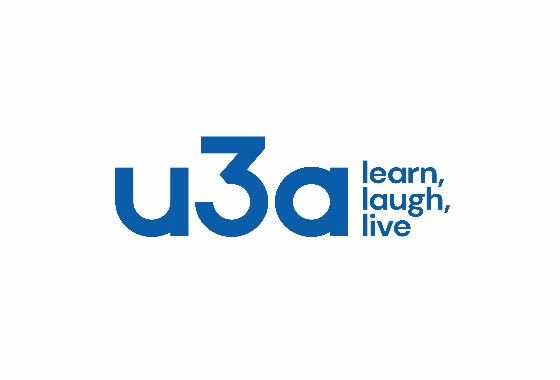 HAPPY  NEW  YEAR  	Notes from the Chairman  HiHappy New Year to you all.The Christmas party at the December meeting was a very pleasant couple of hours. The raffle was very well supported and the food went down well. Thank you to the committee members who put a lot of time and effort into organizing the event. I would also like to thank all the members that have been on the refreshment and meeters and greeters rota throughout the year. Without members helping in these areas the monthly meetings would not be the same.At the monthly meetings. Can I ask members to be aware of other members with disabilities whose life may be made easier by sitting where they choose is suitable for them. There is a change to the speaker this month. It is the same speaker, but the talk is now ‘the History Show part 2’ we were entertained by part 1 in July 2022 which proved to be very entertaining. The published talk on the Wild West is not possible.Jim SherveyChair (phone-07484784849)The deadline for including articles/information in the next newsletter is Friday 9th Feb Send contributions to Chris Shervey.Rota for refreshments and greeting. Please be there around 9.30am, any problems please let me know, thanks AnnJanuary 15thRefreshments – Ann Holland, Ann AyodeleMeet & Greet – Yvonne Brown, Sandra BradleyFebruary 19thRefreshments – Karen Breed, Pat EnglandMeet & Greet – Ray White, Ann BarnesMarch 18thRefreshments – Janice Thorlby, Anne PoultneyMeet & Greet – Brenda Pearce, Chris WilsonChristmas Party and Crafts pictures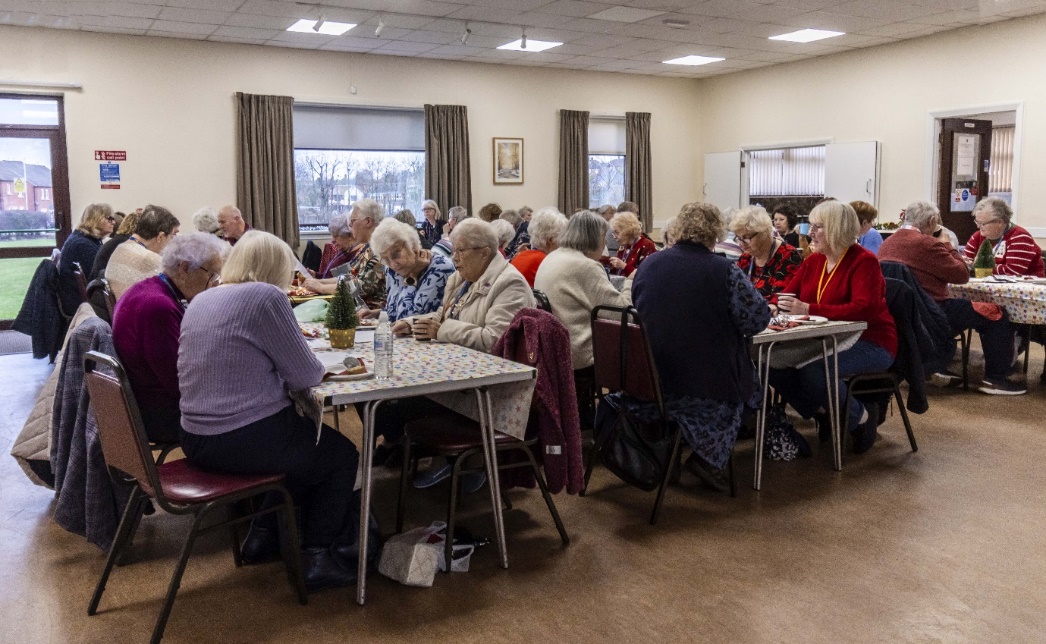 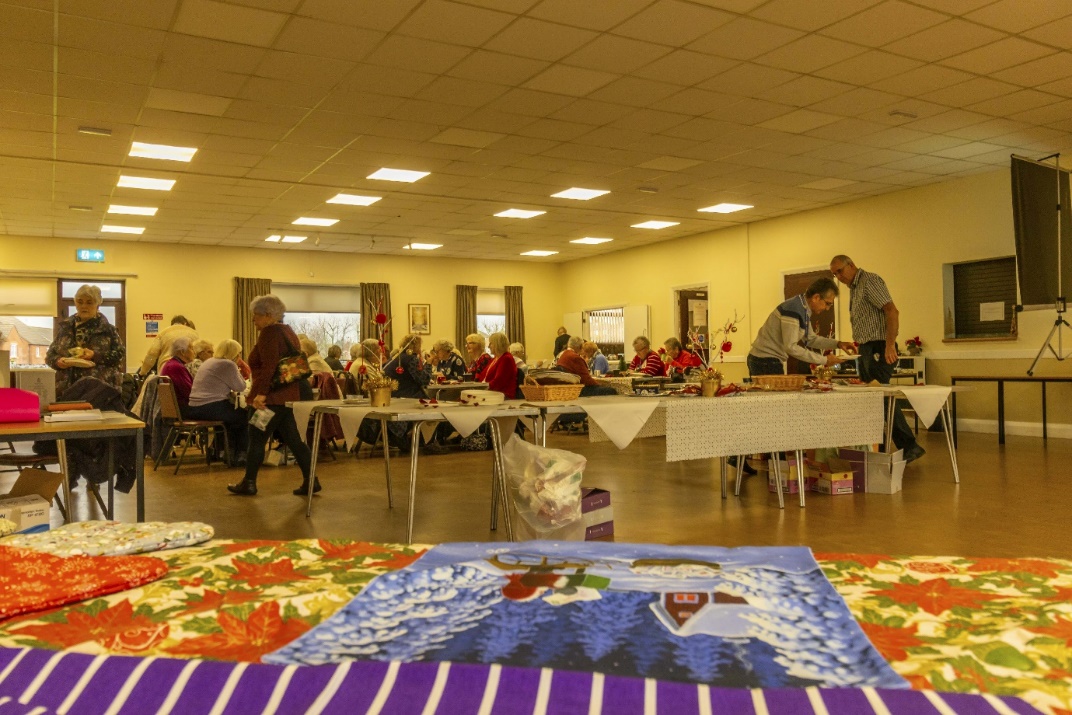 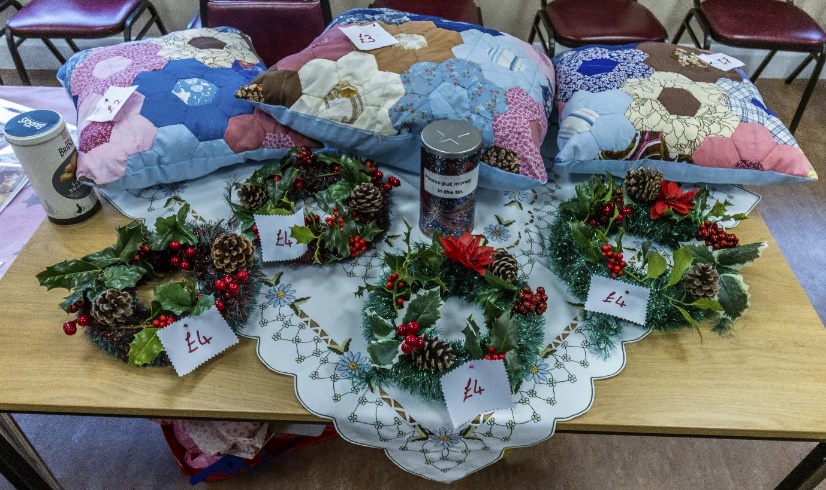 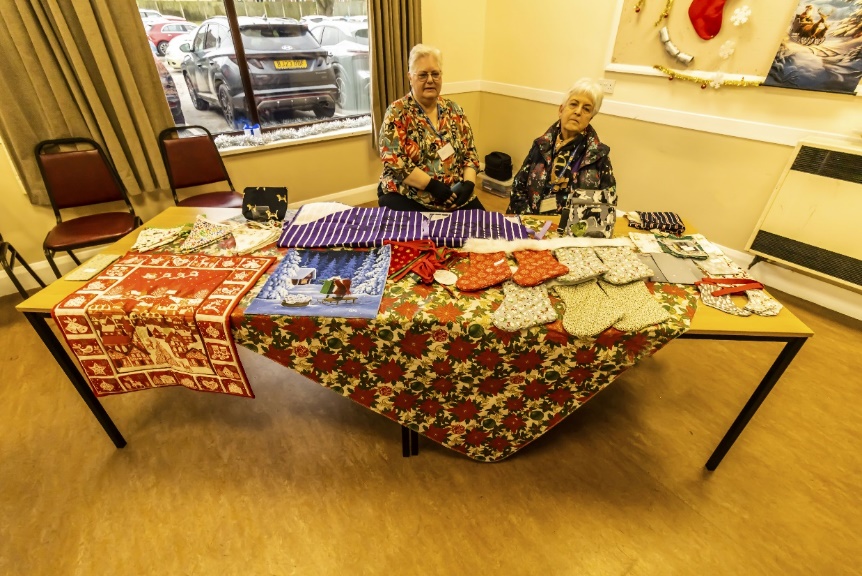 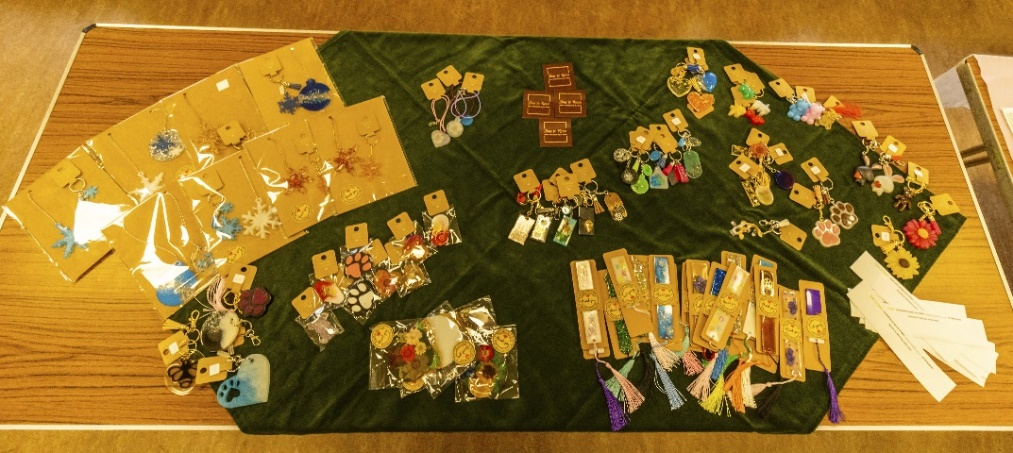 ITEMS OF INTERESTMembership renewals 2024Hi. It is time to be thinking about when you are going to renew your membership.You will be pleased to hear that we are able to keep the cost of membership at £20.00, Or £16.00 with proof of membership where the TAT levy has been paid at another u3a. You will be able to renew your membership at the February, March or April meetings. If you can’t make the meetings let me know and we can make arrangements to renew. The current membership year ends at the end of March, so anyone who has not renewed after the April meeting will be taken off the circulation lists (this does not prevent you rejoining at a later date).Mel Mitchell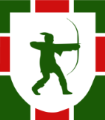 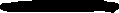 Group News Theatre Group            Our first meeting of the year will be on Friday 2nd February at 2pm in The Plough. We'll be deciding which shows we'd like to see next. All are welcome and if you have details of forthcoming productions in local theatres, please bring the details. Thank you, Jen.WelfareThe committee like to let members know that we are thinking of them if they are ill or suffering a bereavement.
If you know anyone who has missed a couple of meetings due to illness, or who has lost a loved one, please let me know. JenThe Friendship Group   The next meeting will be on Friday 2nd February.Discussion Group   The discussion group meets on the 4th Monday of each month. We meet at the forest Lodge Edwinstowe 10.30 till 12 noon. Regards Mary MorrisInternational Dining  
We thought with the time of year we would do a lunch time meal outing.Venue: Greendale Oak, CuckneyDate: Tuesday 6th February 2024Time 12.30pm for 1.00pmWe have provisionally booked 20 places and will be taking bookings at the meeting (January 15th 2024) together with your choice of meal as we have to pre-book. A copy of the menu will be on view at the meeting.We are using the Lunch Time Menu only which costs £12.50 per person for a main meal or two for £20.00.We require a £5.00 deposit when booking to secure your place. (Non-refundable)RegardsBrenda & ChrisSilver ScreenersSavoy cinema Worksop. For the over 50’s. Every Wednesday at 11.30. Tickets £4.50, include a drink and free raffle. Upcoming Movies in January: Wednesday 10th Jan - And Then Come the Nightjars Adapted for the screen from Bea Roberts’ multi-award-winning stage play, And Then Come the Nightjars tells the story of an unlikely friendship between a Devon farmer and the vet who is assigned to cull his precious herd. A heart-warming story of friendship and survival set against the backdrop of the 2001 Foot and Mouth outbreak. Wednesday 17th Jan - WonkaBased on the extraordinary character at the centre of Charlie and the Chocolate Factory, Roald Dahl’s most iconic children's book and one of the best-selling children's books of all time, "Wonka" tells the wondrous story of how the world's greatest inventor, magician and chocolate-maker became the beloved Willy Wonka we know today.Bridge ClubThe Dukeries u3a Bridge Group meet on the Second and Fourth Tuesday of each month at the Jubilee Hall (NG22 9AP) from 1 – 4PM. The cost of each session is currently £3. All U3a members are welcome to attend. Strollers     "Strollers - 24th January 2024 - Sherwood Forest. Meet at the Carrs car park at 10.00 am for car share to Edwinstowe.
Leader Pam Hick."TIMETABLE FOR 2024Walking Group             For our first walk of the year we will be staying local and the route will depend on permissible paths due to the rain we have had in recent weeks.As usual we will leave The Carrs car park at 10.00. a.m. prompt (Thursday 18th January)Brenda & PamPhotography Group       The Photography group is continuing to operate online, with the ‘Themed’ challenges.The ‘Theme’ for the last challenge was ‘Anything beginning with either C or D’ A Big THANKS to Jen Thomson, Jim & Chris Shervey who also entered the challenge this month.Joyce O’Neill – C= Cups, CD and Choir (Vienna)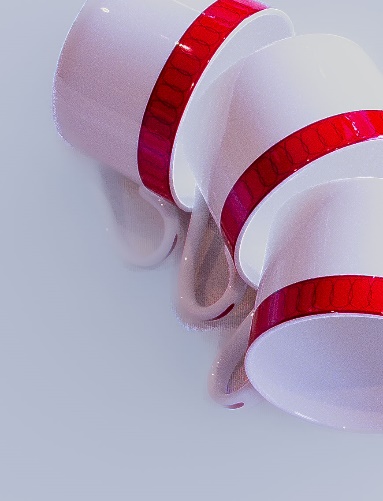 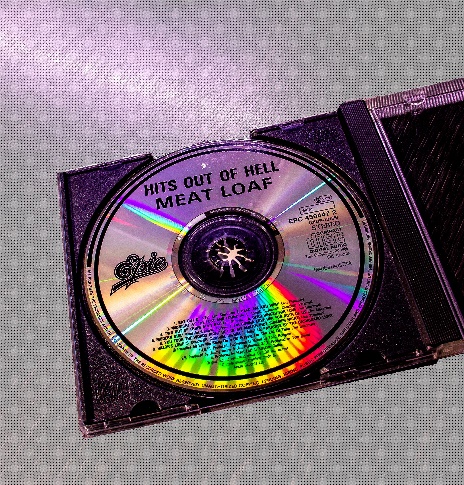 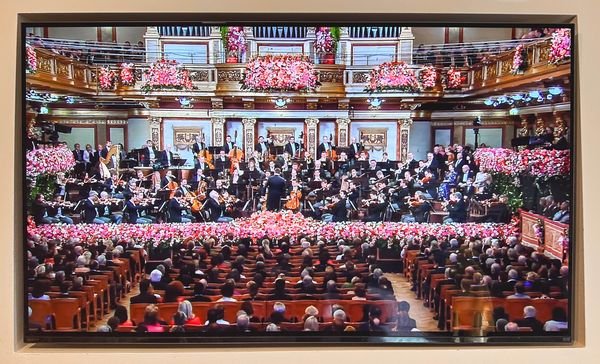 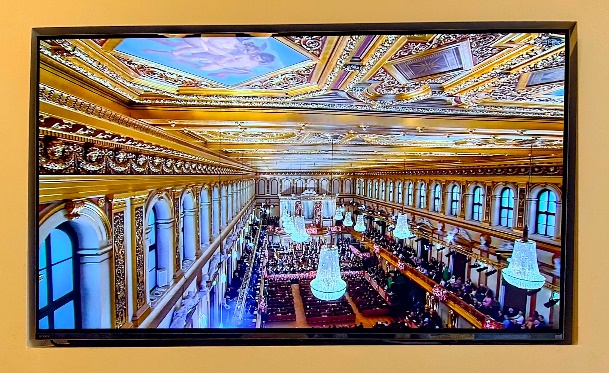 Jen Thomson – C = Crufts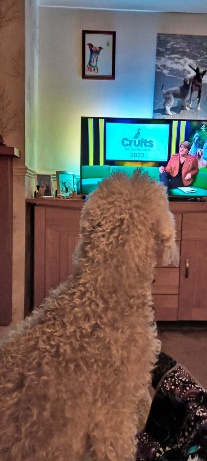 Jim & Chris Shervey – C = Stalking Cat, D = Dawn sky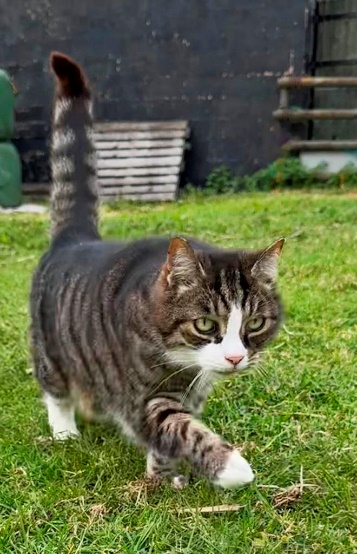 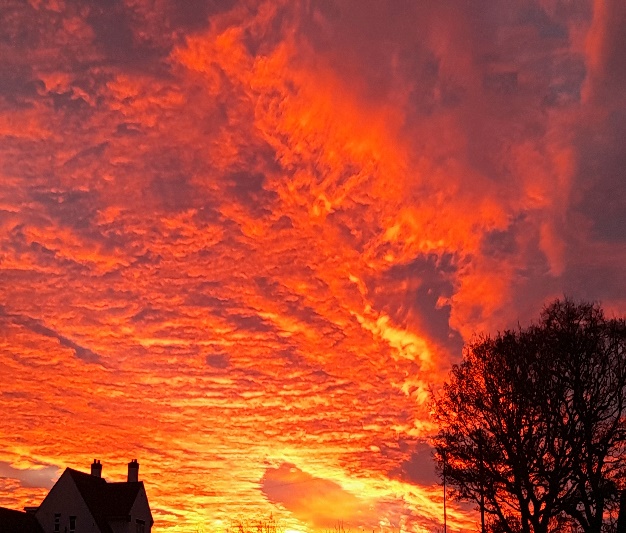 Bob Thomson – C = Clumber church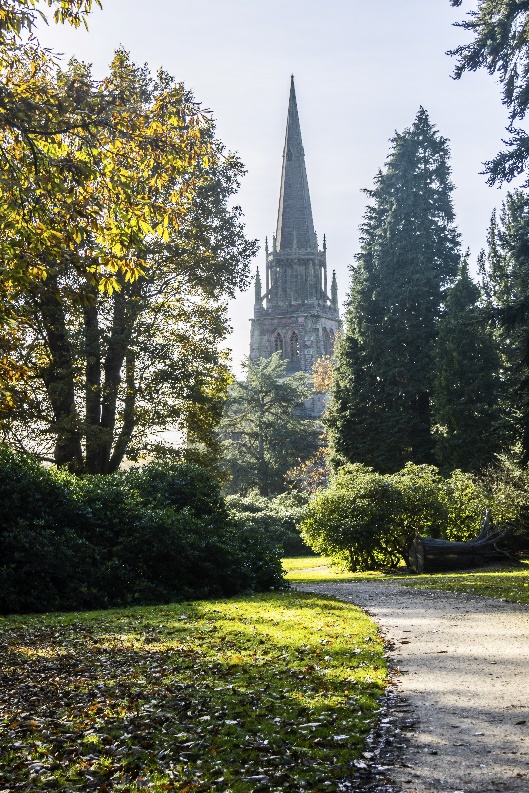 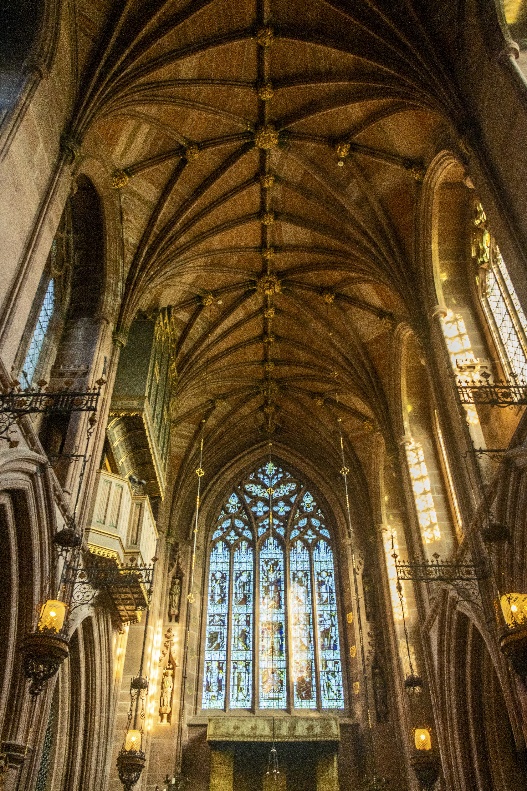 D = Damselfly, Dancing around the Maypole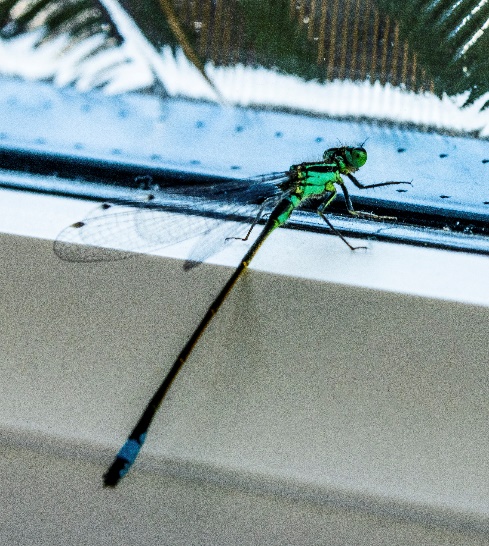 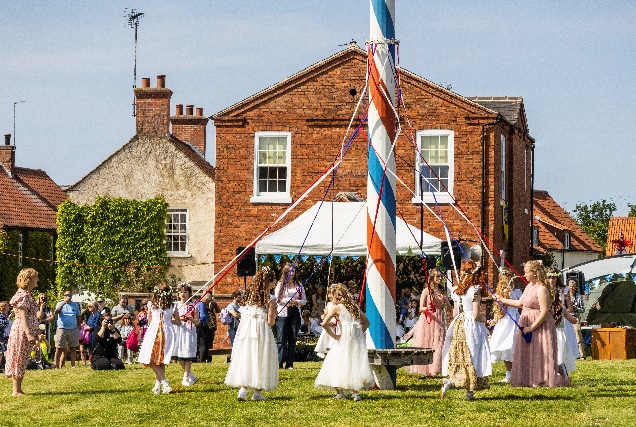 Joanne Wheatley- C= Christmas Clock , Chain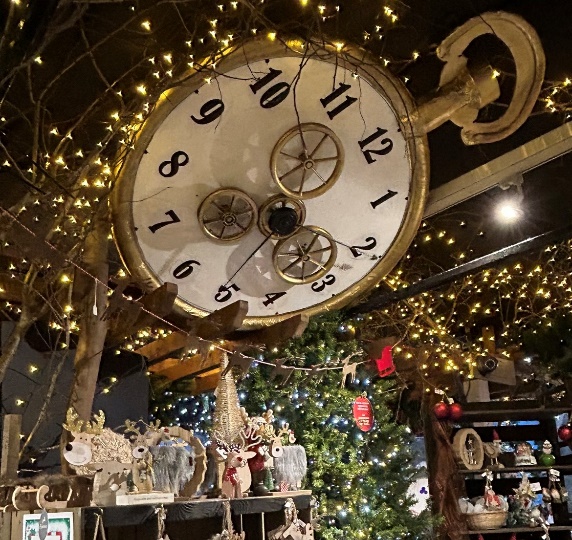 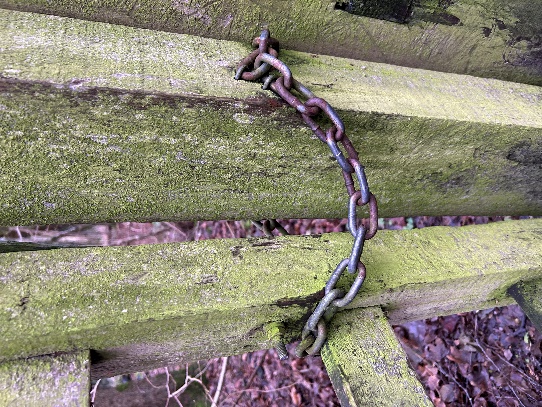 The next online ‘Themed’ challenge is ‘Anything that starts with either E or F’, once again this challenge is open to ALL u3a members.Craft Group               				The craft group meets the first Monday of the month 10am – 12noon  at THE SHED(behind the Dr’s surgery) Wood Street, Warsop. NG20 0AX.We always have a fun time, with refreshments.  The only thing you need to bring is  a basic sewing kit and a willingness to have a go at anything. All materials are available for a very small donation to the person who brings them, if anything more specialised is required you will be given the opportunity to purchase any item needed yourself, or you can borrow from other group members.The next meeting is at THE SHED (behind the Dr’s surgery) Wood Street, Warsop. NG20 0AX, on Monday 5th February 2024 at 10am.This is the itinerary for the coming year.5th February 2024 – Felt Lavender Bags4th March 2024 – Twiggy Easter TreesTBC April 2024 – Toiletry bags made from face flannelsTBC May 2024 – Stone Painting3rd June 2024 – Button Pictures/collages5th August 2024 – Garden ornamentsSept, Oct, Nov TBCDecember 2024 – Christmas cards/calendarsWe’re looking forward to welcoming new members. ZenaHistory Group   Hello everyone, Happy New Year!
Barbara, Sue and I are excited about our planned calendar of talks and visits for 2024 and hope you will be too.
We kick off on Tuesday 16th January, 10am at St Theresa’s church hall when we welcome Denis Hill who will be telling us all about Major Hayman Rooke, an antiquarian, whose observations and research contributed to our understanding of local history. He was responsible for the identification of the site of a Roman Villa on the north field of Mansfield Woodhouse.
We look forward to seeing you there. Everyone welcome.
Barbara,Sue & Tamar2024 - Proposed Calendar of Events for Warsop & District U3A History Group  Natural History, Science and Technology. We had a very interesting talk on our Immune System, it is amazing how the antigens and antibodies know how to attack the bad bacteria. We saw  some amazing photos of bacteria and one of bacteria actually being consumed by an antigen. Joyce made a complex subject understandable and interesting.Speakers for the main meetings2024January 15th		History show part 2. The industrial                                   revolution and beyond ending in the 1960's.		Steve AllenFebruary 19th 		A Family History(Title to be confirmed)		Peter SlaterMarch 18th		‘Mind Your Motoring Manners 1928’			Paula CornwellApril 15th 		Knickers a Brief History 				Janet StainMay 20th		Social timeJune 17th		(Title to be confirmed) 				Mel Mitchell		July 15th		More Funny Turns!					Dave MoylanAugust 19th		Medieval superstitions and science.			Gareth HowellSeptember 16th	Annual General MeetingCOULD GROUP LEADERS PLEASE COLLECT THEIR BADGES WHEN COLLECTING THEIR LANYARDS. (Then members at the meeting can identify who they may need/want to talk to)January quiz What comes next?1 QWERTY ?2  Wilding Todd Fisher ?3  Nixon Ford Carter?4  Hartnell Troughton Pertwee ? 5  Dragon Snake Horse ?6  England Brazil West Germany ?7  Pugh Pugh Barney ?8  Edward II Edward III Richard II?9  Gemini Cancer Leo ?10 Brown Cameron May ?11 Revolver  Abbey Road  Rubber Soul ?12 The Philosophers Stone  Chamber of secrets  Prisoner of Azkaban ?13 Val Singleton  John Noakes  Peter Purves ?14 A League of their own  Sleepless in Seattle  Philidelpia?15 Richard Whitely  Des Lynam  Des O Conner ?16 McDonald Baldwin Chamberlin?17 Waterloo  Dancing Queen  Mamma Mia ?18 George IV William IV  Victoria ?19 Lust Envy Gluttony ?20 John Surtees Jackie Stewart  James Hunt ?21 Genesis Exodus  Leviticus ?22 Kelvin Fletcher  Bill Bailey  Rose Ayling Ellis ?23 Captain Major Colonel ?24 Viscount Earl Marquess ?25 All things bright and beautiful     All creatures great and small     All things wise and wonderful   ?January quick quiz?Russian goldsmith famous for Easter eggs?Islands off the coast of Argentina?Type of deer found in UK?Member of Catholic conspiracy to blow up Houses of Parliament ? ( Surname F )Italian Dictator 1883-1945?Famous Chess Grand Master ? ( Surname F )A long narrow sea inlet lying between mountains ?Former French  Royal palace ?St ------- of Assisi? A breed of black and white dairy cattle?January riddlesWhat has ahead and a tail but no body?I am an odd number, take away a letter and I become even. What number am I?What begins with E and only contains one letter?January ---  curious county customsGoathland Plough Stot  N Yorkshire.Originally took  place on Plough Monday – the first Monday after Twelfth Night. With a group of Long Sword dancers dancing through the village. The tradition has been happening for 150yrs and originally the dancers asked for alms and  threated  a furrow being ploughed in the garden of anyone who refused to pay.These days it occurs on the Saturday after Plough Monday. The Long Sword dancers dance through the village and it all culminates with the Stot Rosh – a roast dinner and a Barn Dance. Up-Helly-Aa  Lerwick  Shetland IslandsThis takes place on the last Tuesday in January, when a “Viking” army proceed through the town with their longship. Flaming torches are then thrown onto the boat. It marks the end of the winter festival of Yule. Up-Helly -Aa translates as end of the holy days. There is also a Up-Helly-Aa festival at Scalloway on Shetland 11 days before the one in Lerwick.Answers to Christmas Quiz   The answers begin with the letter opposite the question.S   You will find 7 of these in "The 12 Days of Christmas" ?     SWANSE  A traditional Christmas drink?  EGG NOGA  Reindeer Headgear! ?	ANTLERS						S  The song "Floating in the Air" is from The ?  SNOWMANO    	From which carol are these words Yea Lord We Greet Thee" ? O COME ALL YE FAITHFULN Another name for Christmas?  NOELS What did the Magi follow ?  STARG Who visited Mary? GABRIELR   A Christmas bird?  ROBINE Christian name of Scrooge?  EBENEZERE Mother of John the Baptist (cousin of Mary)   ELIZABETHT In the carol how many ships came sailing in?  THREEI Where is Christmas Island?  INDIAN OCEANN Mary and Joseph travelled from here?  NAZERETHG A present given to Baby Jesus?  GOLDS The fountain in the carol Good King Wenceslas?  ST AGNEST Composer of the ballet The Nutcracker? TAICHKOVSKYO In which carol are these words " How still we see thee lie" ? O LITTLE TOWN OF BETHLEHEMA The time leading up to Christmas?  ADVENTL Shining everywhere at Christmas ?  LIGHTSL A Christmas song by Wham?  LAST CHRISTMAS( Made number 1 In Dec 2023 !North Notts Neighbourhood GroupThis means that you as a member of Warsop & District can ask to join an interest group in another U3A that is also in the NNNG, as long as the group is not oversubscribed at the time of your request you can join the group without joining the host u3aThe u3as in the NNNG are Mansfield, Sherwood, Dukeries, Rainworth, Forest Town, Ashfield, Sutton in Ashfield, Hucknall, Worksop and Warsop.Data Protection RulesWarsop & District U3A is committed to treating all people equally. Anyone wishing to see the Privacy and Data Protection policies may view them on the Warsop & District U3A website, alternatively please ask Rob.Website & FacebookThe Warsop & District u3a website can be found at the address below. If any of the group leaders/facilitators would like to advertise/ promote any of their future activities or change the information shown, please contact Bob Thomson.Facebook Warsop & District U3A has a Facebook Group. It is a private group which can be seen by the public but only members can see who’s in the group and what they post. What this means is that you have to be invited to join the group or have your request to join accepted. Also you need to be on Facebook which some of you may not be. As a member of the group you will be able to put your own posts on the page, please keep them relevant to the U3A and what it stands for. We would ask that you don't put anything on that is in anyway party political or anything that may be offensive to others who may be of a different creed or religion. Hopefully everyone will join, use the page and find it useful. One of the things that puts people ‘off’ Facebook, is the ‘bad press’ some of the Social sites get. You can join Facebook, choose only to join the Warsop Facebook page and not be involved in any other site, or Friends requests (usually from people that you have never heard of!) The choice is entirely yours. To request to join the Warsop u3a Facebook page, contact  Bob Thomson, email addresses as per the Website.Jan 24th    Sherwood ForestFeb 28th    Vicar WaterMar 27th     Poulter ParkApr 24th      Rufford RuffordMay 22nd   ThoresbyJune 26th   Cresswell CragsWALKING GROUP - 3RD THURSDAY OF THE MONTH 2024WALKING GROUP - 3RD THURSDAY OF THE MONTH 2024WALKING GROUP - 3RD THURSDAY OF THE MONTH 2024WALKING GROUP - 3RD THURSDAY OF THE MONTH 2024WALKING GROUP - 3RD THURSDAY OF THE MONTH 2024DateWalk LeaderWalkDistance18th JanuaryBrenda PearceCarrs - Local Walk3.5 miles15th FebruaryPam HickSherwood RSPB21st MarchVal BuckingerEdwinstowe18th AprilBrenda PearceGlapwell to Hardwick Circular16th MayGerald WestonMansfield Woodhouse20th JuneVal BuckingerClumber Lake4 miles18th JulyJen LongGleadthorpe4 miles15th AugustTBC19th SeptemberTBC17th OctoberBrenda PearceAult Hucknall3.5 or 5 miles21st NovemberTBCWalks can be subject to change16th JanHayman Rooke - Denis HillSt Theresa’s Church Hall 10am20th FebFour Kings. Chris SherveySt Theresa’s Church Hall 10am19th Mar Visit to Hardwick Hall -16th AprMining CommunitiesDenis HillSt Theresa’s Church Hall 10am21st MayThe Story of BootsChris WeirSt Theresa’s Church Hall 10am18th JunVisit to Richard 3rd Museum Leicester or Lincoln Castle and Cathedral. 16th JulyEarly History of MansfieldDenis HillSt Theresa’s Church Hall 10am20th AugIn house presentationEminent Local Sporting PersonalitiesRoger HollandSt Theresa’s Church Hall 10am 17th SeptHistoric Mansfield Trail Denis HillMeet in Mansfield Town Square 10am  15th OctNottinghamshire’s Dark SideChris WeirSt Theresa’s Church Hall 10am19th NovMedieval Buildings & the English Civil WarJames Wright TBASt Theresa’s Church Hall 10am17th Dec No meeting as very close to Christmas2024Thursday   11th     Jan                                    Anti- gen and Anti- bodies   Your Immune SystemThursday    8th   Feb                                      Habitats around usThursday   14th   March                                           BatsThursday   18th   April   Visit to Veolia          2.00pm   Note this is not our usual meeting date                                                                                                            Thursday    9th May                               To be decidedThursday   13th June   Paramedic with ambulance  Because of parking the ambulance this meeting will be held at Oakroyd NG20 0EPThursday   11th July   St Johns                                          CPR and use of DEFRIBULATORGroupLeaders NameTelNATURAL HISTORY SCIENCE AND TECHNOLOGYChris SherveyWALKING GROUPBrenda PearcePam HickSTROLLERSSue CoxPat MagnessHISTORY GROUPBarbara SpybeyCRAFTS	Zena IngerGARDENINGLinda CrossleyPHOTOGRAPHYRob ThomsonFRIENDSHIP GROUPBetty TrinderINTERNATIONAL DINING GROUPChris WilsonBrenda PearceTHEATRE GROUPJennifer ThomsonSOCIAL EVENTS ORGANISERDISCUSSION GROUPMary Morris REFRESHMENTS Ann AyodeleINTEREST GROUP TIMETABLEINTEREST GROUP TIMETABLEINTEREST GROUP TIMETABLEINTEREST GROUP TIMETABLEINTEREST GROUP TIMETABLEINTEREST GROUP TIMETABLEMONDAYTUESDAYWEDNESDAYTHURSDAYFRIDAY1st10am – 12pmCRAFTS GROUPThe Adam Eastwood Building. Warsop2pmFRIENDSHIP GROUPThe Plough Warsop2nd10amGARDENING GROUPVenue agreed by members2pmNATURAL HISTORYSCIENCE AND TECHNOLOGYPlough Warsop3rdMAIN MEETING 10.15Oaklands CentreWarsop 10am– 12pmHISTORY GROUPCatholic Church Warsop10am WALKING GROUPCarrs Car Park11.amPHOTOGRAPHYVenue to be agreed by the members.4th10.30 -12.30DICUSSION GROUPForest LodgeEdwinstowe 10.amSTROLLERSCarrs Car ParkINTERNATIONAL DINING -Location and time as announced.THEATRE GROUP - Location and time as announced.PHOTOGRAPHY GROUP-Please see Newsletter for the online challenge.INTERNATIONAL DINING -Location and time as announced.THEATRE GROUP - Location and time as announced.PHOTOGRAPHY GROUP-Please see Newsletter for the online challenge.INTERNATIONAL DINING -Location and time as announced.THEATRE GROUP - Location and time as announced.PHOTOGRAPHY GROUP-Please see Newsletter for the online challenge.INTERNATIONAL DINING -Location and time as announced.THEATRE GROUP - Location and time as announced.PHOTOGRAPHY GROUP-Please see Newsletter for the online challenge.INTERNATIONAL DINING -Location and time as announced.THEATRE GROUP - Location and time as announced.PHOTOGRAPHY GROUP-Please see Newsletter for the online challenge.Committee MembersRoleJim SherveyChairpersonMel MitchellDeputy Chairperson  Irene ClayBusiness SecretaryLinda CrossleyTreasurerMel MitchellMembership SecretaryJim SherveySpeaker SeekerJennifer ThomsonGroups co-ordinatorChris SherveyNewsletter editorVacantSocial Events Jennifer ThomsonWelfare OfficerRob ThomsonWebsite & Facebook managerAnn AyodeleRefreshments rota/QuizJune WhittleRaffle  Betty TrinderSocial events assistantCarolyn BrankinCo-opted memberPat MagnessCo-opted member